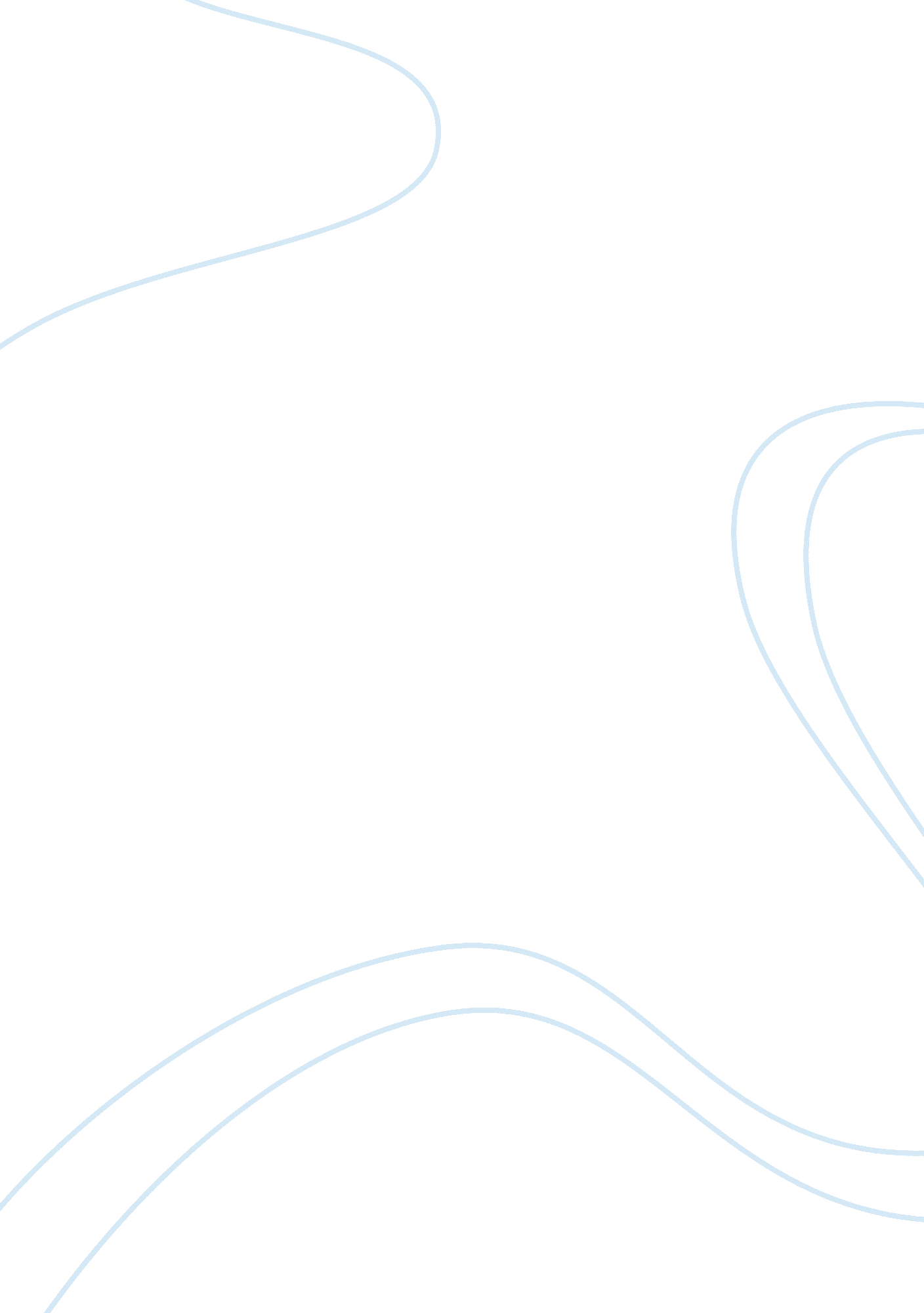 Racism and discriminationLinguistics, English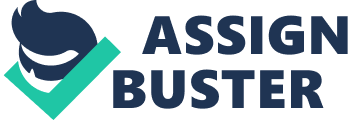 Racism and Discrimination in Canada Racism and Discrimination in Canada Racism has been part of the world since the time immemorial. The term racism can be defined as a labeling certain attribute or set of attributes to a certain person belonging to a certain ethnic group. While some believe that some racial group is superior to the other and provide respect to some, others are marginalized. Despite the fact that Canada has progressed in a million a ways and field yet the element of racism and discrimination still exists in schools, work place, and streets as well (Mehta, 2012). This brief paper points out the element racism that exists in Canada. It also highlights racism at schools in Canada and in larger society against members of various ethnic groups. 
It may sound surprising but the fact is that racism is taught in school in the form history. A teacher in who teaches in a school where the kids belong to the blacks highlights that she teaches the history of the white to the black children. Automatically it generates hatred among the whites and the blacks, which eventually leads to discrimination on the bases of color. Hence, the teacher highlights that the she herself dose not incorporate the elements of discrimination rather it is the textbooks that lead the teachers to the arena where discrimination and racism automatically seeps, in to the teachings in the classroom (Dei, 2011). 
The data available showed that the bullying on the bases of ethnic groups particularly aboriginal Canadians is significantly visible in schools (Dei, 2011). These cases showed that racism includes bullying along with physical abuse and name calling in schools. Other minority groups such as Muslims also face certain level of racism and stereotyping in Canada (Haque, 2010) 
Reference List 
Dei, G. J. (2011). The Little Black School House: Revealing the Histories of Canadas Segregated Schools- A Conversation with Sylvia Hamilton. Canadian Review of American Studies , 41 (1), 63-73. 
Haque, E. (2010). Homegrown, Muslim and other: tolerance, secularism and the limits of multiculturalism. Social Identities , 16 (1), 79-101. 
Mehta, D. (2012, December 11). Aboriginal Canadians face racism, stereotyping in urban health care: report. Retrieved February 12, 2013, from CTV News: http://www. ctvnews. ca/canada/aboriginal-canadians-face-racism-stereotyping-in-urban-health-care-report-1. 1074444 